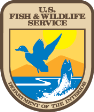 :reEAGLE RECOVERY TAGNOTICESPRIVACY ACT STATEMENTAuthority:  The information requested is authorized by the Bald and Golden Eagle Protection Act (16 U.S.C. 668), 50 CFR22; the Endangered Species Act (16 U.S.C. 1531-1544), 50 CFR 17; the Migratory Bird Treaty Act (16 U.S.C. 703-712), 50 CFR 21; the Marine Mammal Protection Act (16 U.S.C. 1361, et seq.), 50 CFR 18; the Wild Bird Conservation Act (16 U.S.C. 4901-4916), 50 CFR 15; the Lacey Act: Injurious Wildlife (18 U.S.C. 42), 50 CFR 16; Convention on International Trade in Endangered Species of Wild Fauna and Flora (TIAS 8249), 50 CFR 23; General Provisions, 50 CFR 10; General Permit Procedures, 50 CFR 13; and Wildlife Provisions (Import/export/transport), 50 CFR 14.Purpose:  The contact information requested is to assist in the description and location of injured or deceased eagles.  This will help identify locations were eagles are being injured or killed and to determine if these locations are significant.  Personal contact information will be removed prior to any release of the applications content. Routine Uses:  The information will be used to assure compliance with all applicable permitting requirements; to inform Federal, Tribal, State and local authorities who is permitted to receive, treat,  diagnose and rehabilitate sick, orphaned, and injured birds; to transfer authorized species with Captive-bred Wildlife registrants, federally permitted rehabilitators and licensed veterinarians.Disclosure:  The contact information requested is voluntary.PAPERWORK REDUCTION ACT STATEMENTWe are collecting this information subject to the Paperwork Reduction Act (44 U.S.C. 3501) in order to track eagle remains from place of discovery through final disposition at the National Eagle Repository and to respond to requests made under the Freedom of Information Act and the Privacy Act of 1974.  The Information requested in this form is purely voluntary and will help identify locations where eagles are being killed and to determine if these locations are significant.  According to the Paperwork Reduction Act of 1995, you are not required to respond to this or any other Federal agency-sponsored information collection unless it displays a currently valid OMB control number.  OMB has approved this collection of information and assigned Control No. 1018-0022.  ESTIMATED BURDEN STATEMENTThe public reporting burden on the applicant for information collection varies depending on the activity for which a permit is requested. The relevant burden for an Eagle Recovery Tag is 15 minutes per response, including the time for reviewing instructions, searching existing data sources, gathering and maintaining the data needed, and completing and reviewing the collection of information.  Send comments regarding this burden estimate or any other aspect of this collection of information, including suggestions for reducing this burden, to the Service Information Collection Clearance Officer, Division of Policy, Performance, and Management Programs, Fish and Wildlife Service, Mail Stop BPHC, 5275 Leesburg Pike, Falls Church, VA 22041-3803.  Please do not send your completed form to this address.Freedom of Information Act – NoticeFor organizations, businesses, or individuals operating as a business (i.e., permittees not covered by the Privacy Act), we request that you identify any information that should be considered privileged and confidential business information to allow the Service to meet its responsibilities under FOIA. Confidential business information must be clearly marked "Business Confidential" at the top of the letter or page and each succeeding page and must be accompanied by a non-confidential summary of the confidential information. The non-confidential summary and remaining documents may be made available to the public under FOIA [43 CFR 2.26 – 2.33].